Lieber Nikolaus,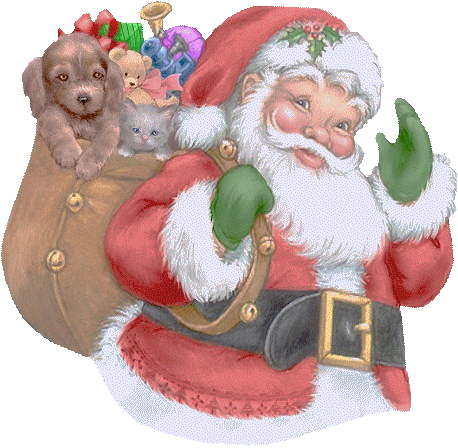 ich möchte mich zuerst vorstellen. Mein Name ist …………………………………………………………Ich komme aus ……………………… Ich wohne in ………………………………………………………..Ich bin …….. Jahre alt. Ich besuche die ……. Klasse der Grundschule ………………………………..in …………………………………………………………Jetzt stelle ich meine…………………… vor. Mein Vater heißt ……………………………………………er ist ……………. Jahre alt und er ist …………………………… von Beruf.Meine Mutter heißt………………………………, sie ist ……………….Jahre alt und sie ist…………………………. von Beruf.Ich habe……………………………. Er / sie ist …………………Jahre alt.Und wie sehe ich aus? Ich bin…………………cm groß, meine Haare sind …………………………,meine Augen sind …………………………………………………………………………………………..In meiner Freizeit ……………………………………………………………………………………………Mein Hobby ist ………………………………………………………………………………………………Ich mag die Tiere. Mein Lieblingstier ist ………………………………………………………………….Zu Hause habe ich ………………………………………………………………………………………….Ich gehe gern in die Schule, meine Lieblingsstunde/n/ ist / sind ………………………………………Ich warte schon auf Dich, ich werde meine Stiefel an das  Fenster stellen. ich wünsche mir von Dir………………………………………………………………………………………………………………….Hoffentlich werde ich es bekommen.                         Mit herzlichen Grüßen:………………………..